P E N G U M U M A NNomor :Un.03/KS.01.4/2788/2014Tentang :PENGUMUMAN PEMENANGPENGADAAN KASURUIN MAULANA MALIK IBRAHIM MALANG TAHUN ANGGARAN 2014Berdasarkan Berita Acara Evaluasi Penawaran (BAEP) tanggal 23 Juli 2014 nomor : Un.03/KS.01.4/2744/2014 dan Berita Acara Hasil Pelelangan (BAHP) tanggal 24 Juli 2014 Nomor : Un.03/KS.01.4/2766/2014, maka diberitahukan bahwa untuk memenuhi kebutuhan Pengadaan Kasur Tahun 2014 UIN Maulana Malik Ibrahim Malang, maka Panitia Pengadaan Kasur Tahun 2014 setelah melakukan berbagai tahapan pemilihan penyedia dalam Pelelangan Sederhana tersebut, memberitahukan bahwa :Pekerjaan	: 	Pengadaan Kasur Tahun 2014 UIN Maulana Malik Ibrahim Malang.Sumber Dana	:    DIPA BLU Petikan UIN Maulana Malik Ibrahim Malang Tahun Anggaran 2014 tanggal 05 Desember 2014 Nomor : DIPA-025.04.2.423812/2014 MAK 525119HPS	:  Rp. 296.968.000,00 (Dua Ratus Sembilan Puluh Enam Juta Sembilan Ratus Enam Puluh Delapan Ribu Rupiah)Penyedia	:   CV. Agung Jaya AbadiAlamat 	:   Jl. Kalikepiting Jaya I/17  SurabayaNPWP 	:   21.134.076.5-619.000Tanggal Penawaran	:   22 Juli 2014Harga Penawaran 	:  Rp. 238.037.250,00 (Dua Ratus Tiga Puluh Delapan Juta Tiga Puluh Tujuh Ribu Dua Ratus Lima Puluh Rupiah)Pelaksanaan Pekerjaan 	:  20 (dua puluh) hari kalender atau sejak diterbitkannya Surat Pesanan.Demikian, atas perhatiannya diucapkan terima kasih.Malang, 25 Juli 2014Ketua Panitia,Achmad Diny Hidayatullah, M.PdNIP 19850329 200901 1 005KEMENTERIAN AGAMA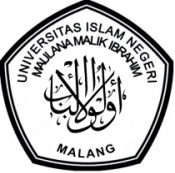 UNIVERSITAS ISLAM NEGERI MAULANA MALIK IBRAHIM MALANGJl. Gajayana No. 50 Malang 65144,  Telp. (0341) 551354, Fax. (0341) 572533 Website : www.uin-malang.ac.id E-mail : info@uin-malang.ac.id